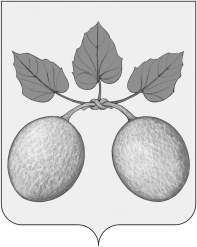 СОБРАНИЕ ПРЕДСТАВИТЕЛЕЙ ГОРОДА СЕРДОБСКА CЕРДОБСКОГО РАЙОНА ПЕНЗЕНСКой ОБЛАСТИ  РЕШЕНИЕ   от 30.11.2021 № 396-48/4г. СердобскО признании утратившими силу отдельных решений Собрания представителей города Сердобска Сердобского района Пензенской области В соответствии с Федеральным законом от 02.03.2007 № 25-ФЗ «О муниципальной службе в Российской Федерации», Законом Пензенской области от 10.10.2007 №1390-ЗПО «О муниципальной службе в Пензенской области», руководствуясь статьей 20 Устава городского поселения город Сердобск Сердобского района Пензенской области, учитывая экспертное заключение Правового управления Правительства Пензенской области от 30.09.2021 № 2938/ОР-2021,-Собрание представителей  города Сердобска решило:Признать утратившими силу:решение Собрания представителей города Сердобска Сердобского района Пензенской области от 24.05.2012 № 443-56/2 «Об утверждении положения о порядке сдачи квалификационного экзамена муниципальными служащими в городе Сердобске Сердобского района Пензенской области»;решение Собрания представителей города Сердобска Сердобского района Пензенской области от 29.03.2013 N 60-6/3 «О внесении изменений в Положение о порядке сдачи квалификационного экзамена муниципальными служащими в городе Сердобске Сердобского района Пензенской области, утвержденное решением Собрания представителей города Сердобска от 24.05.2012 N 443-56/2»;решение Собрания представителей города Сердобска Сердобского района Пензенской области от 28.02.2014 N 156-17/3 «О внесении изменений в Положение о порядке сдачи квалификационного экзамена муниципальными служащими в городе Сердобске Сердобского района Пензенской области, утвержденное решением Собрания представителей города Сердобска от 24.05.2012 N 443-56/2»;решение Собрания представителей города Сердобска Сердобского района Пензенской области от 27.12.2017 N 61-7/4 «О внесении изменений в Положение о порядке сдачи квалификационного экзамена муниципальными служащими в городе Сердобске Сердобского района Пензенской области, утвержденное решением Собрания представителей города Сердобска от 24.05.2012 N 443-56/2».2. Настоящее решение опубликовать в информационном бюллетене «Вестник города Сердобска». 3. Настоящее решение вступает в силу на следующий день после дня его официального опубликования.4. Контроль за исполнением настоящего решения возложить на Главу города Сердобска.Глава города                                                                                                  А.Ю. Кайшев